§1019-A.  Reports of membership communicationsAny membership organization or corporation that makes a communication to its members or stockholders expressly advocating the election or defeat of a clearly identified candidate shall report any expenses related to such communications aggregating in excess of $100 in any one candidate's election race, notwithstanding the fact that such communications are not expenditures under section 1012, subsection 3, paragraph A.  Reports required by this section must be filed with the commission on forms prescribed and prepared by the commission and according to a reporting schedule that the commission shall establish by rule.  [PL 2019, c. 323, §14 (AMD).]SECTION HISTORYPL 2001, c. 465, §2 (NEW). PL 2019, c. 323, §14 (AMD). The State of Maine claims a copyright in its codified statutes. If you intend to republish this material, we require that you include the following disclaimer in your publication:All copyrights and other rights to statutory text are reserved by the State of Maine. The text included in this publication reflects changes made through the First Regular Session and the First Special Session of the131st Maine Legislature and is current through November 1, 2023
                    . The text is subject to change without notice. It is a version that has not been officially certified by the Secretary of State. Refer to the Maine Revised Statutes Annotated and supplements for certified text.
                The Office of the Revisor of Statutes also requests that you send us one copy of any statutory publication you may produce. Our goal is not to restrict publishing activity, but to keep track of who is publishing what, to identify any needless duplication and to preserve the State's copyright rights.PLEASE NOTE: The Revisor's Office cannot perform research for or provide legal advice or interpretation of Maine law to the public. If you need legal assistance, please contact a qualified attorney.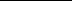 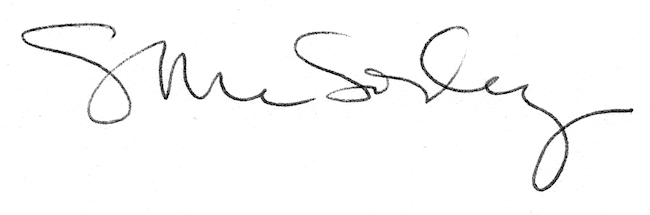 